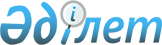 Шетелдің қатысуымен құрылған банктер қаражатының бір бөлігін ішкі активтерге орналастыру ережесін бекіту туралы
					
			Күшін жойған
			
			
		
					Қаулы Қазақстан Республикасы Ұлттық банкі басқармасы 1999 жылғы 18 маусымдағы N 128 Қазақстан Республикасы Әділет министрлігінде 1999 жылғы 26 шілдеде тіркелді. Тіркеу N 856. Күші жойылды - ҚР Ұлттық Банкі Басқармасының 2000 жылғы 2 маусымдағы N 262 қаулысымен. ~V001189



          Қазақстан Республикасындағы екiншi деңгейдегi банктер қызметiнің 
нормативтiк құқықтық базасын жетiлдiру мақсатында Қазақстан Республикасы 
Ұлттық Банкiнің Басқармасы қаулы етеді:




          1. Шетелдің қатысуымен құрылған банктер қаражатының бiр бөлiгiн iшкi 
активтерге орналастыру ережесi бекiтiлсiн және Қазақстан Республикасының 
Әдiлет министрлiгiнде мемлекеттiк тiркеуден өткiзiлген күннен бастан 
күшiне енгiзiлсiн. 




          2. Заң департаментi (Сизова С.И.) Банктiк қадағалау департаментiмен 
(Жұмағұлов Б.Қ.) бiрлесiп осы қаулыны және Шетелдің қатысуымен құрылған 
банктер қаражатының бiр бөлiгiн iшкi активтерге орналастыру ережесiн 
Қазақстан Республикасының Әдiлет министрлiгiнде мемлекеттiк тiркеуден 
өткiзсiн.               




          3. Есептеу жұмысы департаментi (Денисов Ю.Л.) бiр ай мерзiмде 
Шетелдiң қатысуымен құрылған банктер қаражатының бiр бөлiгiн iшкi 
активтерге орналастыру ережесiне сәйкес шетелдің қатысуымен құрылған 
банктердің қаражатының бiр бөлiгiн iшкi активтерге орналастыру жөнiндегі 
мәлiметтердi жинау және өңдеу бойынша бағдарламалық қамтамасыз етудi 
әзiрлесiн.




          4. Банктiк қадағалау департаментi (Жұмағұлов Б.Қ.) осы қаулыны және 
Шетелдің қатысуымен құрылған банктер қаражатының бiр бөлiгiн ішкi 
активтерге орналастыру ережесiн Қазақстан Республикасының Әдiлет 
министрлiгiнде мемлекеттiк тiркеуден өткiзген күннен бастап екi апта 
мерзiмде Қазақстан Республикасы Ұлттық Банкiнің облыстық филиалдарына және 
екiншi деңгейдегi банктерге жiберсiн.




          5. Осы қаулының орындалуын бақылау Қазақстан Республикасының Ұлттық 
Банкі Төрағасының орынбасары М.Т. Құдышевке жүктелсін.





     Ұлттық Банк
      Төрағасы

                                               Қазақстан Республикасы



                                               Ұлттық Банкі Басқармасының
                                               1999 жылғы 18 маусымдағы
                                               N 128 қаулысымен бекітілген











                                      Шетелдің қатысуымен құрылған банктер қаражатының




                                        бір бөлігін ішкі активтерге орналастыру ережесі








          Осы ереже Қазақстан Республикасы Президентiнiң  
 Z952444_ 
  "Қазақстан 
Республикасындағы банктер және банк қызметi туралы" Заң күшi бар Жарлығына 
сәйкес Қазақстан Республикасына салынатын инвестицияны арттыру үшiн 
әзiрленген және шетелдiң қатысуымен құрылған банктер үшiн өз қаражатын 
iшкi активтерге орналастырудың мiндеттi нормаларын белгiлейдi.








                                                      1-тарау. Жалпы ережелер








          1. Қаражатты iшкi активтерге орналастыру коэффициентiнiң ең аз шамасы 
("К(ва)") 1-ден (бiрлiктен) кем болмауға тиiс және ол iшкi активтер 
сомасының банктiң есеп беретiн айдан кейiнгi айдың бiрiндегi жағдай 
бойынша анықталатын меншiктi капиталының шамасына қатысына қарай есептеп 
шығарылады.




          К (ва)=ВА/К, мұндағы




          К (ва) - банктiң iшкi активтерiне қаражат орналастыру коэффициентi.




          ВА - банктiң iшкi активтерiнiң сомасы, 




          К - банктiң меншiк капиталының шамасы.




          Төленген жарғылық капиталдың шамасы меншiктi капиталдың сомасынан 
артық болған жағдайда банктердiң қаражаты iшкi активтерге орналастыру 
коэффициентi төленген жарғылық капиталдың шамасына қарай есептеп 
шығарылады және банктiң iшкi активтер сомасының есеп беретiн айдан кейiнгi 
айдың бiрiндегi жағдай бойынша алынған банктiң төленген жарғылық 
капиталының шамасына қатысы болып табылады.




          К (ва)=ВА/УК, мұндағы




          К (ва) - К (ва) - банктiң iшкi активтерiне қаражат орналастыру 
коэффициентi.              




          ВА - ВА - банктiң iшкi активтерiнiң сомасы,




          УК - банктiң төленген жарғылық капиталының шамасы.




          Банк осы ережеде белгiленген талаптарды бұзған сайын немесе есеп 
берудi уақытында тапсырмағаны үшiн Қазақстан Республикасы Ұлттық Банкiнiң 
Басқармасы банктiң iшкi активтерiне қаражат орналастыру коэффициентiнiң ең 
аз шамасын осы банк үшiн есеп беретiн кезеңнен кейiнгi күннен бастап үш ай 
мерзiмге дейiн 0,1 немесе 10 процентке көбейтедi.




          2. Банктiң меншiк капиталының шамасы Қазақстан Республикасы Ұлттық 
Банкi Басқармасының 1997 жылғы 23 мамырдағы N 219 қаулысымен бекiтiлген 
Пруденциалдық нормативтер туралы ережесiне сәйкес есептеп шығарылады.




          3. Банктiң шетел валютасындағы активтерi Қазақстан Республикасының 
Ұлттық Банкi белгiлеген бағам бойынша теңгемен қайта есептеледi.




          4. Банктiң iшкi активтерi мыналардан тұрады:




          - қолма-қол ақша - баланстық шоттары: 1001 "Кассадағы қолма-қол 
ақша"; 
1002 "Жолдағы банкноттар мен металл ақша"; 1003 "Айырбас пункттерiндегi 
қолма-қол ақша"; 1005 "Банкоматтардағы қолма-қол ақша";




          - резидент емес банктер мен шетелдiң қатысуымен құрылған банктерге 
орналастырылғаннан басқа аффиниирленген қымбат металл - баланстың шоты 
1004 "Аффиниирленген қымбат металл"; 1006 "Жолдағы аффиниирленген қымбат 
металл"; 1601 "аффиниирленбеген қымбат металл";




          - Қазақстан Республикасының Ұлттық Банкiндегi қаражат-баланстық 
шоттары: 1051 "Банктiң Қазақстан Республикасының Ұлттық Банкiндегi 
корреспонденттiк шоты", 1101 "Овернайт кредитi - Қазақстан Республикасының 
Ұлттық Банкiнде"; 1103 "Қазақстан Республикасының Ұлттық Банкiндегi 
мiндеттi депозиттер";       




          - Қазақстан Республикасы Үкiметiнiң, Қазақстан Республикасы Ұлттық 
Банкiнiң және Қазақстан Республикасының басқа да резиденттерiнiң борыштық 
мiндеттемелерi - баланстық шоттары: 1201 "Сатуға арналған кесiмдi кiрiсi 
бар бағалы қағаздар", 1202 "Сатуға арналған кесiмдi кiрiсi бар бағалы 
қағаздар"; 1202 "Сатуға арналған кiрiсi кесiмдi емес бағалы қағаздар"; 
1151 "Ұлттық Банктiң қысқа мерзiмдi ноттары"; 1152 "Қаржы министрлiгiнiң 
қазынашылық мiндеттемелерi"; 1153 "Қаржы министрлiгiнiң қазынашылық 
облигациялары", 1154 "Қаржы министрлiгiнiң қазынашылық бондары"; 1102 
"Қазақстан Республикасының Ұлттық Банкiндегi мерзiмдi депозиттер"; 1155 
"Қазақстан Республикасының Ұлттық Банкi қайта қаржыландыруға қабылдап 
алатын басқа да жоғары өтiмдi бағалы қағаздар"; 1451 "Өтелгенге дейiн 
ұсталатын кесiмдi кiрiсi бар бағалы қағаздар"; 1452 "Сатуға жарайтын, 
кесiмдi кiрiсi бар бағалы қағаздар", 1454 "Сатуға жарайтын, кiрiсi кесiмдi 
емес бағалы қағаздар"; 1456 "Керi Репо" операциялары", 1405 "Клиенттердiң 
еске алынған вексельдерi"; 1471 "Еншiлес компанияларға салынатын 
инвестиция"; 1472 "Қауымдастырылған компанияларға салынатын инвестиция" - 
Қазақстан Республикасының резиденттерi;




          - шетелдiң қатысуымен құрылған банктерден басқа резидент-банктерге 
теңгемен және шетел валютасымен берiлген кредиттер, депозиттер және 
қаржылық лизингтер - баланстық шоттары: 1251 "Басқа банктерде 
орналастырылған овернайт депозиттерi", 1252 "Басқа банктерде 
орналастырылған қысқа мерзiмдi депозиттер (1 айға жетпейтiн)", 1254 "Басқа 
банктерде орналастырылған орта мерзiмдi депозиттер"; 1255 "Басқа банктерде 
орналастырылған ұзақ мерзiмдi депозиттер"; 1256 "Басқа банктердiң 
депозиттер бойынша мерзiмi өткiзiлген берешегi"; 1257 "Басқа банктердiң 
депозиттер бойынша тыйым салынған берешегi"; 1302 "Басқа банктерге 
берiлген қысқа мерзiмдi кредиттер"; 1303 "Басқа банктерге берiлген орта 
мерзiмдi кредиттер"; 1304 "Басқа банктерге берiлген ұзақ мерзiмдi 
кредиттер"; 1305 "Басқа банктерге берiлетiн қаржы лизингi"; 1306 "Басқа 
банктердiң кредит бойынша мерзiмi өткiзiлген берешегi"; 1307 "Басқа 
банктердiң кредит бойынша тыйым салынған берешегi";




          - шетелдiң қатысуымен құрылған банктерден басқа резидент-банктердегi 
теңгелiк және шетел валютадағы ностро шоттар - баланстық шоттары: 1301 
"Басқа банктердiң корреспонденттiк шоттары бойынша овердрафттары", 1052 
"Банктiң басқа банктердегi корреспонденттiк шоттары";




          - негiзгi құралдар, материалдық қорлар және материалдық емес активтер 
- баланстық шоттары: 1602 "Басқа материалдық қорлар"; 1651 "Салынып 
(орнатылып) жатқан негiзгi құралдар"; 1652 "Жер, ғимарат және құрылыстар"; 
1653 "Компьютер жабдығы"; 1654 "Басқа да негiзгi құралдар"; 1655 "Қаржылық 
лизингке қабылданған негiзгi құралдар"; 1656 "Жалға беруге арналған 
негiзгi құралдар"; 1657 "Жалға берiлген ғимараттар бойынша күрделi 
шығындар"; 1659 "Материалдық емес активтер";




          - заңды және жеке тұлға резиденттерге теңгемен және шетел валютасымен 
берiлетiн кредиттер;




          - басқа да дебиторлар және осы ережелерге сәйкес iшкi активтерге 
жатқызылған сомаларға байланысты клиенттермен есеп айырысу.




          5. Банктер өз қаражатын есеп беретiн айдың iшiнде iшкi активтерге 
iшкi активтердiң орташа айлық сомасының банктiң есеп беретiн айдан кейiнгi 
айдың бiрiнде есептелген меншiктi капиталының шамасына қатысы 1-ден кем 
болмайтындай етiп орналастырады.




          6. Шетел қатысуымен құрылған банктердiң iшкi активтерiнiң орташа 
айлық шамасы iшкi активтердiң жалпы сомасының тиiстi есеп беретiн айдағы 
жұмыс күндерiнiң санына қатысы ретiнде есептен шығарылады.




          7. Банктер қаражаттың бiр бөлiгiн iшкi активтерге орналастыру 
коэффициентiн осы ережелерге N 1 қосымшаға сәйкес үлгi бойынша есептеп 
шығарады және оны есеп беретiн айдан кейiнгi айдың 10-ынан кешiктiрмей 
Ұлттық Банкке тапсырады.




          8. Берiлетiн есептiң нанымдылығы үшiн банктер қолданылып жүрген 




заңдарда көзделгендегiдей жауап бередi.

                       2-тарау. Қорытынды ережелер
     
     9. Осы ережелердiң талаптарын банк бұзған жағдайда, Қазақстан 
Республикасының Ұлттық Банкi оған ықпал етудiң шектеулi шараларын немесе 
санкция қолдануға құқылы.
     10. Осы ережелерде реттелмеген мәселелер қолданылып жүрген заңдарға 
сәйкес шешiлуге тиiс.
     11. Осы ережелердi Қазақстан Республикасы Ұлттық банкi Басқармасының 
шешiмi бойынша шетелдiң қатысуымен құрылған банк болып табылмайтын екiншi 
деңгейдегi банктерге қолдануға болады.
     
     Қазақстан Республикасы
     Ұлттық Банкінің Төрағасы
     

                                      Қазақстан Республикасы



                                      Ұлттық Банкі Басқармасының
                                      1999 жылғы 18 маусымдағы
                                      N 128 қаулысымен бекітілген
                                      Шетелдің қатысуымен құрылған
                                      банктер қаражатының бір бөлігін ішкі
                                      активтерге орналастыру ережесіне
                                      N 1 қосымша











                                              Шетелдің қатысуымен құрылған банктер




                      қаражатының бір бөлігін ішкі активтерге
                               орналастыру туралы
                                     Мәлімет
                                 (банктің атауы)
                           1999 жылғы "__" __________
     
 __________________________________________________________________________
|Есепшот N   |                      Күні                      |   Барлығы  
|____________|________________________________________________|____________
|            |    1    |    2    |    3    |   ...   |   31   |            
|____________|_________|_________|_________|_________|________|____________
|       1001 |         |         |         |         |        |            
|____________|_________|_________|_________|_________|________|____________
|       1002 |         |         |         |         |        |            
|____________|_________|_________|_________|_________|________|____________
|       1003 |         |         |         |         |        |            
|____________|_________|_________|_________|_________|________|____________
|       1004 |         |         |         |         |        |            
|____________|_________|_________|_________|_________|________|____________
|       1005 |         |         |         |         |        |            
|____________|_________|_________|_________|_________|________|____________
|       1006 |         |         |         |         |        |            
|____________|_________|_________|_________|_________|________|____________
|       1051 |         |         |         |         |        |            
|____________|_________|_________|_________|_________|________|____________
|       1052 |         |         |         |         |        |            
|____________|_________|_________|_________|_________|________|____________
|       1101 |         |         |         |         |        |            
|____________|_________|_________|_________|_________|________|____________
|       1102 |         |         |         |         |        |            
|____________|_________|_________|_________|_________|________|____________
|       1103 |         |         |         |         |        |            
|____________|_________|_________|_________|_________|________|____________
|       1151 |         |         |         |         |        |            
|____________|_________|_________|_________|_________|________|____________
|       1152 |         |         |         |         |        |            
|____________|_________|_________|_________|_________|________|____________
|       1153 |         |         |         |         |        |            
|____________|_________|_________|_________|_________|________|____________
|       1154 |         |         |         |         |        |            
|____________|_________|_________|_________|_________|________|____________
|       1155 |         |         |         |         |        |            
|____________|_________|_________|_________|_________|________|____________
|       1201 |         |         |         |         |        |            
|____________|_________|_________|_________|_________|________|____________
|       1202 |         |         |         |         |        |            
|____________|_________|_________|_________|_________|________|____________
|       1251 |         |         |         |         |        |            
|____________|_________|_________|_________|_________|________|____________
|       1252 |         |         |         |         |        |            
|____________|_________|_________|_________|_________|________|____________
|       1253 |         |         |         |         |        |            
|____________|_________|_________|_________|_________|________|____________
|       1254 |         |         |         |         |        |            
|____________|_________|_________|_________|_________|________|____________
|       1255 |         |         |         |         |        |            
|____________|_________|_________|_________|_________|________|____________
|       1256 |         |         |         |         |        |            
|____________|_________|_________|_________|_________|________|____________
|       1257 |         |         |         |         |        |            
|____________|_________|_________|_________|_________|________|____________
|       1301 |         |         |         |         |        |            
|____________|_________|_________|_________|_________|________|____________
|       1302 |         |         |         |         |        |            
|____________|_________|_________|_________|_________|________|____________
|       1303 |         |         |         |         |        |            
|____________|_________|_________|_________|_________|________|____________
|       1304 |         |         |         |         |        |            
|____________|_________|_________|_________|_________|________|____________
|       1305 |         |         |         |         |        |            
|____________|_________|_________|_________|_________|________|____________
|       1306 |         |         |         |         |        |            
|____________|_________|_________|_________|_________|________|____________
|       1307 |         |         |         |         |        |            
|____________|_________|_________|_________|_________|________|____________
|       1401 |         |         |         |         |        |            
|____________|_________|_________|_________|_________|________|____________
|       1403 |         |         |         |         |        |            
|____________|_________|_________|_________|_________|________|____________
|       1405 |         |         |         |         |        |            
|____________|_________|_________|_________|_________|________|____________
|       1407 |         |         |         |         |        |            
|____________|_________|_________|_________|_________|________|____________
|       1409 |         |         |         |         |        |            
|____________|_________|_________|_________|_________|________|____________
|       1411 |         |         |         |         |        |            
|____________|_________|_________|_________|_________|________|____________
|       1414 |         |         |         |         |        |            
|____________|_________|_________|_________|_________|________|____________
|       1417 |         |         |         |         |        |            
|____________|_________|_________|_________|_________|________|____________
|       1420 |         |         |         |         |        |            
|____________|_________|_________|_________|_________|________|____________
|       1422 |         |         |         |         |        |            
|____________|_________|_________|_________|_________|________|____________
|       1424 |         |         |         |         |        |            
|____________|_________|_________|_________|_________|________|____________
|       1427 |         |         |         |         |        |            
|____________|_________|_________|_________|_________|________|____________
|       1440 |         |         |         |         |        |            
|____________|_________|_________|_________|_________|________|____________
|       1451 |         |         |         |         |        |            
|____________|_________|_________|_________|_________|________|____________
|       1452 |         |         |         |         |        |            
|____________|_________|_________|_________|_________|________|____________
|       1454 |         |         |         |         |        |            
|____________|_________|_________|_________|_________|________|____________
|       1456 |         |         |         |         |        |            
|____________|_________|_________|_________|_________|________|____________
|       1471 |         |         |         |         |        |            
|____________|_________|_________|_________|_________|________|____________
|       1472 |         |         |         |         |        |            
|____________|_________|_________|_________|_________|________|____________
|       1552 |         |         |         |         |        |            
|____________|_________|_________|_________|_________|________|____________
|       1601 |         |         |         |         |        |            
|____________|_________|_________|_________|_________|________|____________
|       1602 |         |         |         |         |        |            
|____________|_________|_________|_________|_________|________|____________
|       1651 |         |         |         |         |        |            
|____________|_________|_________|_________|_________|________|____________
|       1652 |         |         |         |         |        |            
|____________|_________|_________|_________|_________|________|____________
|       1653 |         |         |         |         |        |            
|____________|_________|_________|_________|_________|________|____________
|       1654 |         |         |         |         |        |            
|____________|_________|_________|_________|_________|________|____________
|       1655 |         |         |         |         |        |            
|____________|_________|_________|_________|_________|________|____________
|       1656 |         |         |         |         |        |            
|____________|_________|_________|_________|_________|________|____________
|       1657 |         |         |         |         |        |            
|____________|_________|_________|_________|_________|________|____________
|       1659 |         |         |         |         |        |            
|____________|_________|_________|_________|_________|________|____________
|       1850 |         |         |         |         |        |            
|____________|_________|_________|_________|_________|________|____________
|Ішкі        |         |         |         |         |        |            
|активтердің |         |         |         |         |        |            
|жиынтық     |         |         |         |         |        |            
|сомасы (BA) |         |         |         |         |        |            
|____________|_________|_________|_________|_________|________|____________
     
     Ай ішіндегі жұмыс күндерінің саны             __________
     Банктің меншікті капиталының шамасы (К)       __________
     Ішкі активтердің орташа айлық шамасы          __________
     Нақты төленген капиталдың жарғы мөлшері       __________
     К (ва)= ___________
     Банктің бастығы ___________
     Бас бухгалтер   ___________
     
Оқығандар:     
          Умбетова А.М.
          Нарбаев Е.А.          
      
      


					© 2012. Қазақстан Республикасы Әділет министрлігінің «Қазақстан Республикасының Заңнама және құқықтық ақпарат институты» ШЖҚ РМК
				